Njemački jezik20.5.2020.AUF DER STRAßE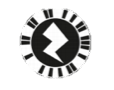 UDŽBENIK STR.791. E-SFERA: SLUŠAONICA: ZADATAK 3- POSLUŠAJ JOŠ JEDNOM I 
    PONOVI NAGLAS (X2)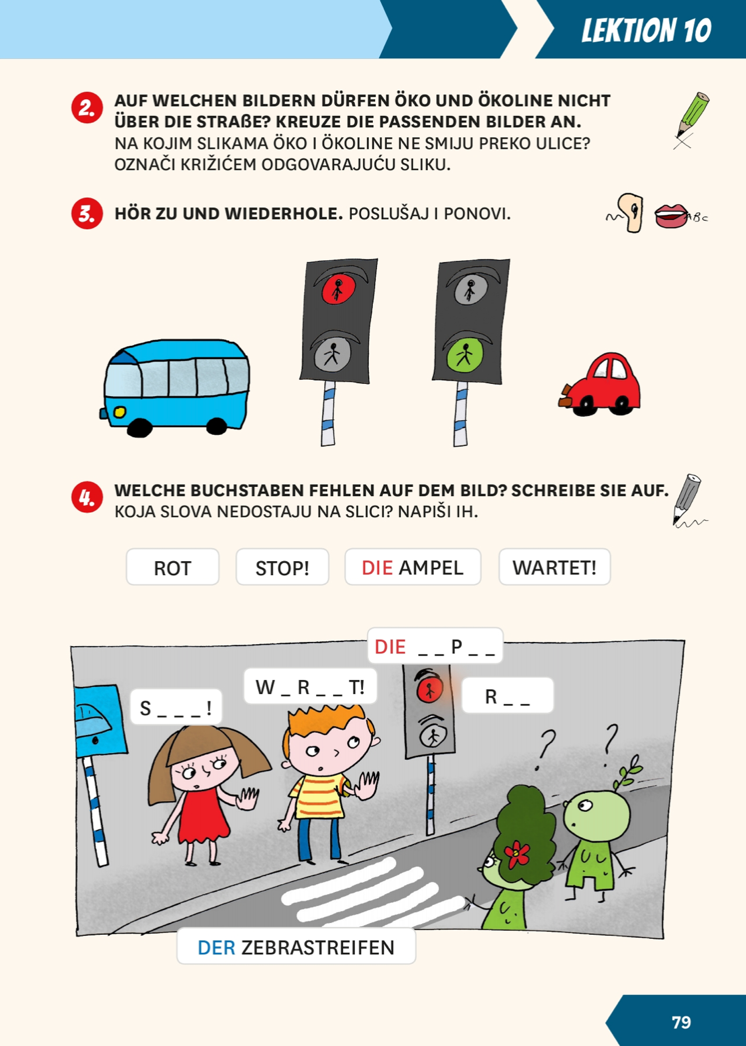 	ROT HEIßT WARTEN
	GRÜN HEIßT STARTENWAS IST DAS? DAS IST EIN BUS. 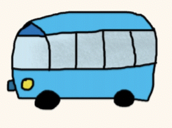 WAS IST DAS? DAS IST EIN AUTO. 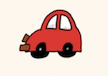 WAS IST DAS?  DAS IST EINE AMPEL. 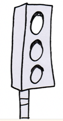 2. KOJA SLOVA NEDOSTAJU?D_R B_S           D_S _UT_  	    D_E _MP_L  RADNA BILJEŽNICA STR.613. POVEŽI RIJEČI I SLIKE.4. KADA PRELAZIŠ ULICU? NACRTAJ SEMAFOR I ZAOKRUŽI ODGOVARAJUĆU BOJU.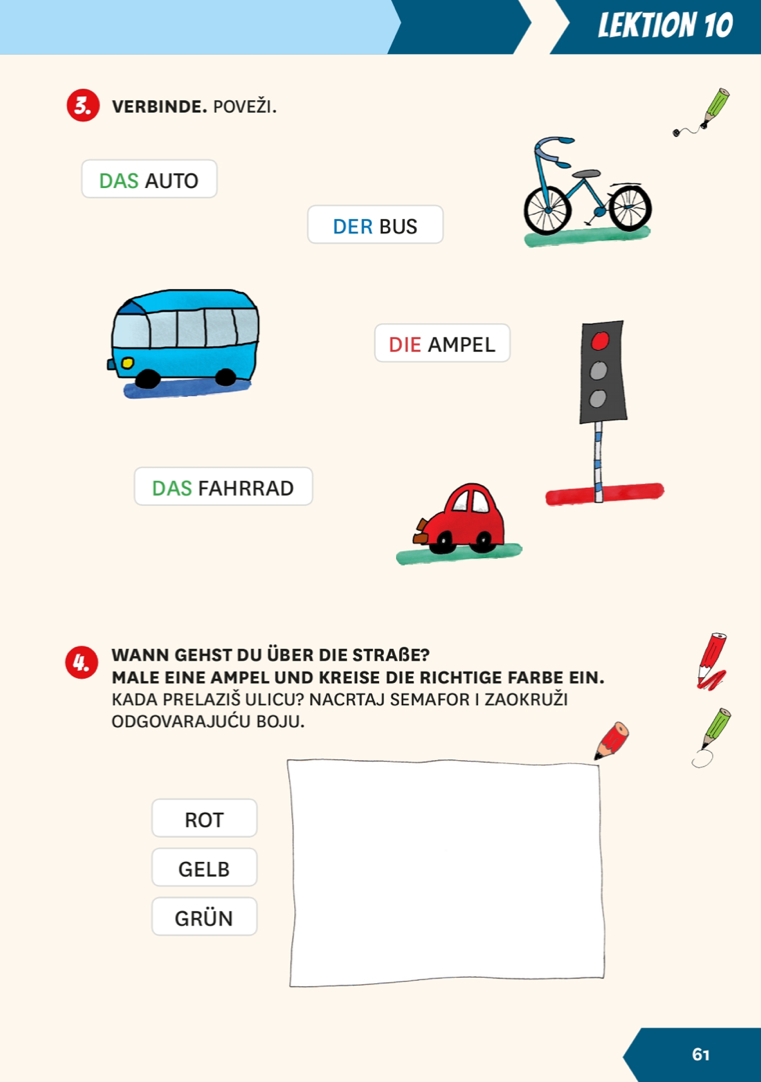 